Техническое задание на разработку интеграии 1С и Сервиса заправок Яндекс заправки. В нашей транспортной компании водители заправляются через сервис Яндекс Заправки, сейчас синхронизация с данным сервисом ведется в ручном режиме, задача автоматизировать процессы:Создать справочник «Водители ЯЗ» с двухсторонней синхронизацией и выводить водителей,Отображение баланса водителя предоставления доступа водителям к сервису ЯЗ; импорт заправок в 1с, и связывать их с определенным водителем компании;изменение лимитов в ЯЗВсе реальные водители в нашей компании хроняться в справочнике shl_Водители. Это основа к чему привязываемся в дальнейшем. ВАЖНО!!!! СПРАВОЧНИКИ shl_Водители и ЯЗ_водители должны иметь в своих реквизиты ссылки друг на друга. За комментариями обратиться к заказчику. Проговорим голосом. Создать метаданынеПеред началом разработки необходимо создать все необходимые метаданные с префиксом «ЯЗ_» (перед справочником, документом и т.п. должен стоять префикс ЯЗ). В системе должны быть следующие основные метаданные:ЯЗ_Водители – справочник водителей в яндекс заправках. Он полностью дублирует таблицу в яндекс заправках. ФИО (из яндекс заправок)Номер телефона (из яндекс заправок)ID (из яндекс заправок)Иные столбцы из яндекс заправокВодитель – ссылка на справочник shl_водителиЯЗ_Заправка – документ заправка в документе хранится информация о каждой заправке в том числеДатаСуммаКол-во литровЦена за литрСкидкаВодитель – ссылка на справочник ЯЗ_ВодителиПри необходимости дополнительные перечисления, спрвочники, документы. При добавлении которых сперва согласовать с заказчиком. Справочник ЯЗ_ВодителиМы хотим чтобы пользователь работал с сервисом Яндекс заправок преимущественно через интерфейс 1с. Если пользователь создает элемент справочника ЯЗ_Водители, то при создании элемента справочника «Водители ЯЗ» в 1с, код должен создать водителя в Яндекс заправках после записи справочника. Регламентная процедура «Синхронизация справочника водителей 1с – ЯЗ»Цель данной регламентной процедуры синхронизировать данные между 1С и ЯЗ в контексте водителей. В обе стороны. Если в сервисе яндекс заправки появился новый водитель, то мы должны импортировать эти данные из Яндекс запрвок в 1С в справочник ЯЗ_Водители. Отображение баланса водителя из ЯЗ на форме 1С.В справочнике водителей (shl_водители) должен высвечиваться баланс данного водителя в Яндекс заправках. Реализовано должно быть регламентным заданием, без относительно других функций. Регламентное задание должно запускаться раз в час. 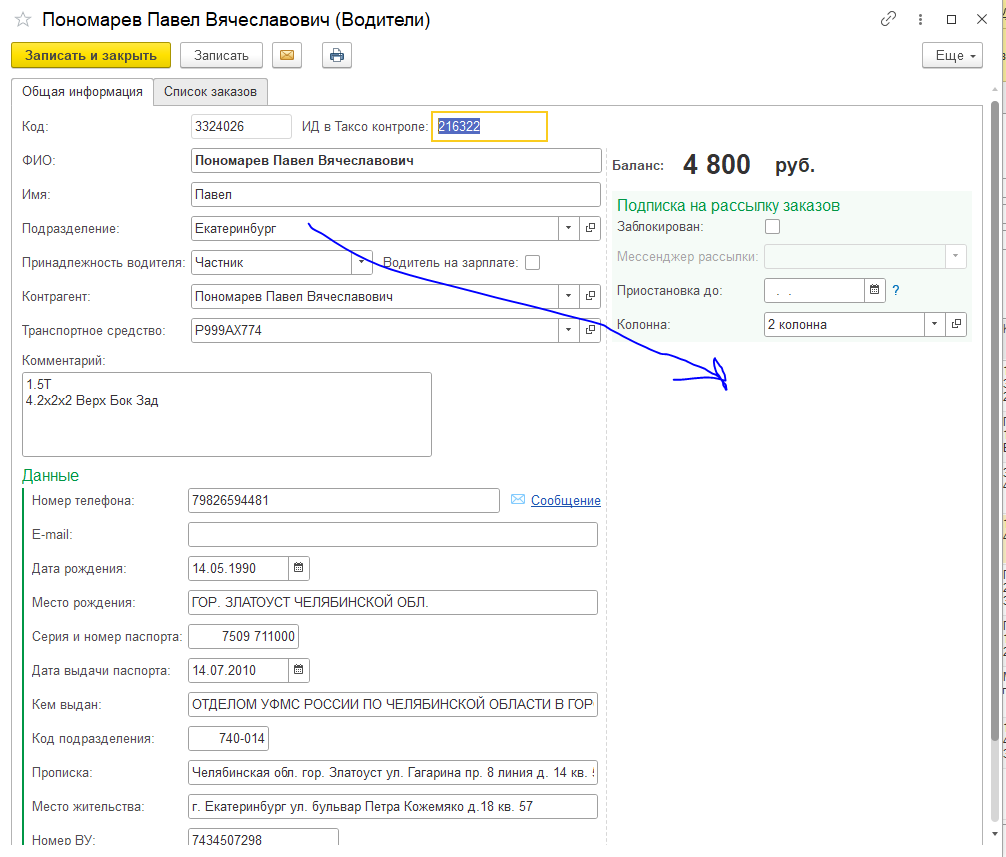 Быстрое предоставление доступа к яндекс заправкам водителю в интерфейсе формы shl_водители:В справочнике shl_водители должна быть кнопка, при которой интеррактивно:Создается новый элемент ЯЗ_ВодительЗапускается модуль объекта который создает водителя по АПИ в яндекс заправки. Цель данной функции, без заморочек в 1-2 действия предоставить доступ водителю к яндекс заправкам. Импорт заправок из ЯЗ в 1СПо регламентному заданию система должна автоматически загружать все выполненные заправки в 1с раз в 1 час. И корректно опозновать водителей (shl_водитель) в реквизите. Изменение лимитов в ЯЗПо регламентному заданию система должна автоматически проверить текущий баланс водителя, и отправить в ЯЗ данные о лимите водителя. Но только при условии если shl_водитель = частник. Так же если у водителя баланс ниже  или = 0 то регламентная задача должна отправить в ЯЗ баланс =0 чтоб водители с отрицательным балансом не могли заправляться. Например:Если у водителя баланс = 6000р. Регламентное задание должно изменить баланс в ЯЗ для данного водителя на 6000р. Если у водителя баланс = -1500. Регламентное задание должно изменить баланс на 0 и запретить водителю заправляться. 